ОПШТИНА СТРУМИЦА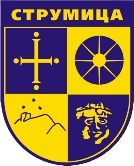  Сектор за Инспекциски НадзорЛиста за проверка
Назив на закон: ЗАКОН ЗА УПРАВУВАЊЕ СО ДОПОЛНИТЕЛНИ ТЕКОВИ НА ОТПАД(,,Службен весник на Република Северна Македонија”бр.216/21 и 195/22).Субјекти на надзор:
Надлежна инспекциска служба: Општински инспектор за животна средина 
Табела А: Податоци за субјектот на надзор
Табела Б: Податоци за инспекцискиот надзорТабела В: Законски обврскиПолн назив на субјектот на надзорСедиште на субјектот на надзорЕдинствен матичен број на субјектотШифра и назив на претежна дејност на субјектот на надзорИме/презиме на законски застапник на субјектот на надзорДатум и место на спроведување на инспекцискиот надзорПредмет на Инспекцискиот надзорОбврски кои произлегуваат од Законот за управување со дополнителни текови на отпадИме и Презиме на инспекторотБрој на
членЗаконска обврска / барањеУсогласеностПрекршочна одредбаЗабелешкаЧлен 8 ЗУДТОДали се истура или фрла отпадни масла  и остатоци од нивна преработка во површински или подземни води односно канализацииДа ☐ Не ☐Глоба од 9000-10000е за микро, 18000-20000е за мали, 53000-59000е за средни, 89000-98000е за големи трговциЧлен15
ЗУДТОДали производителот организира систем за повратен прием од трговецот на отпаден текстил/гумиДа ☐ Не ☐Не е предвидена глобаЧлен15
ЗУДТОДали се примат назад отпадните гуми/текстил од крајниот корисник бесплатноДа ☐ Не ☐Глоба од 9000-10000е за микро, 18000-20000е за мали, 53000-59000е за средни, 89000-98000е за големи трговциЧлен15
ЗУДТОДали за преземениот отпад текстил или гуми се води евиденција согласно прописите за управување со отпадДа ☐ Не ☐Глоба од 9000-10000е за микро, 18000-20000е за мали, 53000-59000е за средни, 89000-98000е за големи трговциЧлен15
ЗУДТОДали се води евиденција за за преземениот отпаден текстил/гумиДа ☐ Не ☐Глоба од 9000-10000е за микро, 18000-20000е за мали, 53000-59000е за средни, 89000-98000е за големи трговциЧлен16
ЗУДТОДали квадратурата на објектот е поголема од 400м?Да ☐ Не ☐Не е предвидена глобаЧлен16
ЗУДТОДали има организирано место за преземање на отпадни гуми/текстил(садови)во продажниот простор или во непосредна близина( простор поголем од 400m2)Да ☐ Не ☐Глоба од 9000-10000е за микро, 18000-20000е за мали, 53000-59000е за средни, 89000-98000е за големи трговциЧлен16
ЗУДТОДали собраниот отпад се предава со идентификационен и транспортен формулар на собирач или оператор на инсталација за преработка .Да ☐ Не ☐Глоба од 9000-10000е за микро, 18000-20000е за мали, 53000-59000е за средни, 89000-98000е за големи трговциЧлен41
ЗУДТОДали вршите собирање на отпадни гуми за колективен постапувач или самостоен постапувачДа ☐ Не ☐Глоба од 9000-10000е за микро, 18000-20000е за мали, 53000-59000е за средни, 89000-98000е за големи трговциЧлен42
ЗУДТОДали поседувате отпадни гуми кои произлегуваат од дејноста што ја обавувате(вулканизери)Да ☐ Не ☐Глоба од 9000-10000е за микро, 18000-20000е за мали, 53000-59000е за средни, 89000-98000е за големи трговциЧлен 50
ЗУДТОДали поседувате отпаден текстил кој произлегува од дејноста што ја обавувате(конфекции)Да ☐ Не ☐Глоба од 9000-10000е за микро, 18000-20000е за мали, 53000-59000е за средни, 89000-98000е за големи трговциЧлен 50
ЗУДТОДали отпадниот текстил кој произлегува од дејноста се предава на собирач на отпадни производи или во инсталацииДа ☐ Не ☐Глоба од 9000-10000е за микро, 18000-20000е за мали, 53000-59000е за средни, 89000-98000е за големи трговциЧлен 50
ЗУДТОДали за предадениот текстилен отпад поседувате идентификационен или транспортен формулар Да ☐ Не ☐Глоба од 9000-10000е за микро, 18000-20000е за мали, 53000-59000е за средни, 89000-98000е за големи трговциПретставници на операторотПретставници на операторотИнспектор за заштита на животна срединаИме и презимеРаботно местоИме и презиме1.2. 3. Датум на инспекциски надзор:Датум на инспекциски надзор:Датум на инспекциски надзор:Број на записник:Број на записник:Број на записник: